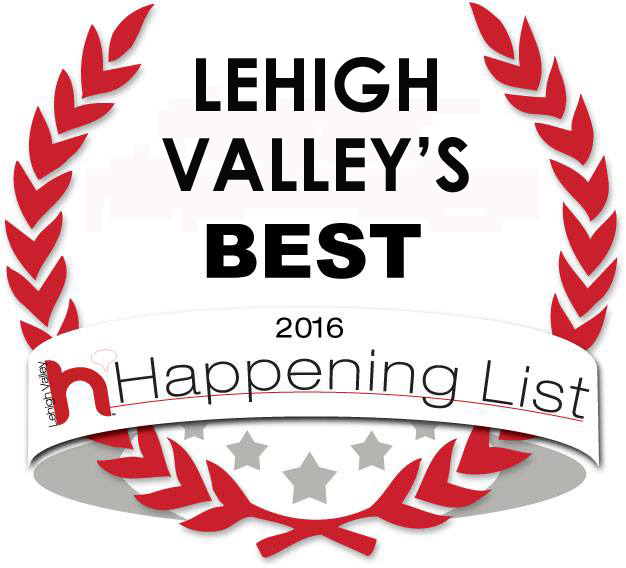 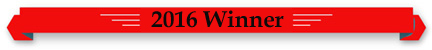 Dr. Scott A. Gradwell